Совета сельского поселения Ивано-Казанский сельсоветмуниципального района Иглинский район Республики Башкортостан«Об установлении налога на имущество физических лиц» 	В соответствии с Федеральными законами от 6 октября 2003 года № 131-ФЗ «Об общих принципах организации местного самоуправления в Российской Федерации», от 4 октября 2014 года № 284-ФЗ «О внесении изменений в статьи 12 и 85 части первой и часть вторую Налогового кодекса Российской Федерации и признании утратившим силу Закона Российской Федерации «О налогах на имущество физических лиц» и главой 32 части второй Налогового кодекса Российской Федерации, Законом Республики Башкортостан от 30 октября 2014 года № 142-з «Об установлении единой даты начала применения на территории Республики Башкортостан порядка определения налоговой базы по налогу на имущество физических лиц исходя из кадастровой стоимости объектов налогообложения», руководствуясь пунктом 1 части 1 статьи 3 Устава сельского поселения Ивано-Казанский сельсовет муниципального района Иглинский район Республики Башкортостан, Совет сельского поселения Ивано-Казанский сельсовет муниципального района Иглинский район Республики Башкортостан, решил: 	1. Ввести на территории сельского поселения Ивано-Казанский сельсовет муниципального района Иглинский район Республики Башкортостан налог на имущество физических лиц (далее - налог), определить налоговые ставки. 	2. Установить следующие налоговые ставки по налогу:2.1. 0,1 процента в отношении:жилых домов;квартир, комнат;объектов незавершенного строительства, в случае если проектируемым назначением таких объектов является жилой дом;единых недвижимых комплексов, в состав которых входит хотя бы один жилой дом; гаражей и машино - мест;хозяйственных строений или сооружений, площадь каждого из которых не превышает 50 квадратных метров, расположенных на земельных участках, предоставленных для ведения личного подсобного, дачного хозяйства, огородничества, садоводства, индивидуального жилищного строительства.2.2. 2 процента в отношении:2.2.1. объектов налогообложения, включенных в перечень, определяемый в соответствии с пунктом 7 статьи 378.2 Налогового кодекса Российской Федерации, а также в отношении объектов налогообложения, предусмотренных абзацем вторым пункта 10 статьи 378.2 Налогового кодекса Российской Федерации; 2.2.2. объектов налогообложения, кадастровая стоимость каждого из которых превышает 300 миллионов рублей. 2.3.   0,5 процента в отношении прочих объектов налогообложения.3. Признать утратившим силу решение Совета сельского поселения Ивано-Казанский сельсовет муниципального района Иглинский район Республики Башкортостан от 19.11.2014 года  № 378 «Об установлении налога на имущество физических лиц».4. Настоящее решение вступает в силу не ранее чем по истечении одного месяца со дня его официального обнародования и не ранее 1 января 2018 года.5. Данное решение обнародовать на информационных стендах в здании администрации сельского поселения не позднее 30 ноября 2017 года.6. Контроль за исполнением настоящего решения возложить на Постоянную комиссию Совета по бюджету, налогам, вопросам муниципальной собственности и социально-гуманитарным вопросам (председатель – П.М. Капаев).Глава сельского поселения:                                                                               А.А. Куклин«20» ноября 2017 года№ 260БАШҠОРТОСТАН РЕСПУБЛИКАҺЫИГЛИН РАЙОНЫМУНИЦИПАЛЬ РАЙОНЫНЫҢИВАНО-КАЗАНКА АУЫЛ СОВЕТЫАУЫЛ БИЛƏМƏҺЕ СОВЕТЫ452402, Ивано-Казанка ауылы, Үҙәк урам, 14тел./факс (34795) 2-79-45e-mail: ivkazanka@bk.ru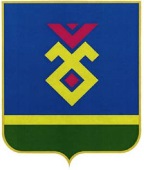 СОВЕТ СЕЛЬСКОГО ПОСЕЛЕНИЯИВАНО-КАЗАНСКИЙ СЕЛЬСОВЕТ МУНИЦИПАЛЬНОГО РАЙОНА ИГЛИНСКИЙ РАЙОН РЕСПУБЛИКИ БАШКОРТОСТАН452402, с. Ивано-Казанка ул. Центральная, 14тел./факс (34795) 2-79-45e-mail: ivkazanka@bk.ruҠАРАР     РЕШЕНИЕ